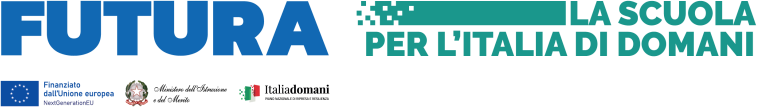 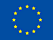 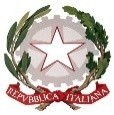 Ministero dell’Istruzione e del MeritoISTITUTO COMPRENSIVO PAOLO VI CAMPANELLA SCUOLA dell’INFANZIA – PRIMARIA – SECONDARIA I GRADOPiazza Duomo, 1 - 89013	GIOIA TAURO (RC)C.M. RCIC862004 -	tel. 0966.51157p.e.o.: rcic862004@istruzione.it- p.e.c.: rcic862004@pec.istruzione.TIME SHEET – BARRESI ROSARIO – COLLABORATORE SCOLASTICOPiano nazionale di ripresa e resilienza, Missione 4 – Istruzione e ricerca – Componente 1 – Potenziamento dell’offerta dei servizi di istruzione: dagli asili nido alle università – Investimento 3.2 “Scuola 4.0. Scuole innovative, cablaggio, nuovi ambienti di apprendimento e laboratori”, finanziato dall’Unione europea – Next Generation EU – “Azione 1: Next generation classrooms - Ambienti di apprendimento innovativi”CUP:D54D22009050006 – Codice progetto = - M4C1I3.2-2022-961-P-118880        Progetto “Polilab…sul filo della rete”GiornoDalle oreAlle oreTotale oreFirma17/01/202414:4216:30